ST. JOSEPH’S UNIVERSITY, BENGALURU -27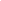 M.Sc COUNSELLING PSYCHOLOGY – II SEMESTERSEMESTER EXAMINATION: MAY 2023(Examination conducted in May 2023)PY8221 : THEORETICAL FOUNDATIONS OF GROUP COUNSELLING(For current batch students only)Time: 2 Hours								Max Marks: 50This paper contains ONE printed page and FIVE parts. Answer ONE question from each part. Each part carries 10 marksPART-AGive a detailed account of the history of group work and group psychotherapy.ORDifferentiate between Task Facilitation groups and psychotherapy groups.PART BDescribe in detail any five professional competencies of group leaders.OR	What is co-leadership? Elucidate on the advantages and disadvantages of co-leadership.PART CWhat are the various pre-group issues that need consideration before forming a counselling group?ORDescribe in detail the several techniques used by leaders for opening and closing sessions.PART DDescribe focusing as a basic skill needed for a group leader.ORBriefly describe any five advanced skills required by a group counsellor.PART EExplain the implications of the concepts of self-awareness and existential anxiety for group work.					ORDescribe the role and functions of a group leader in a cognitive behavioral group.